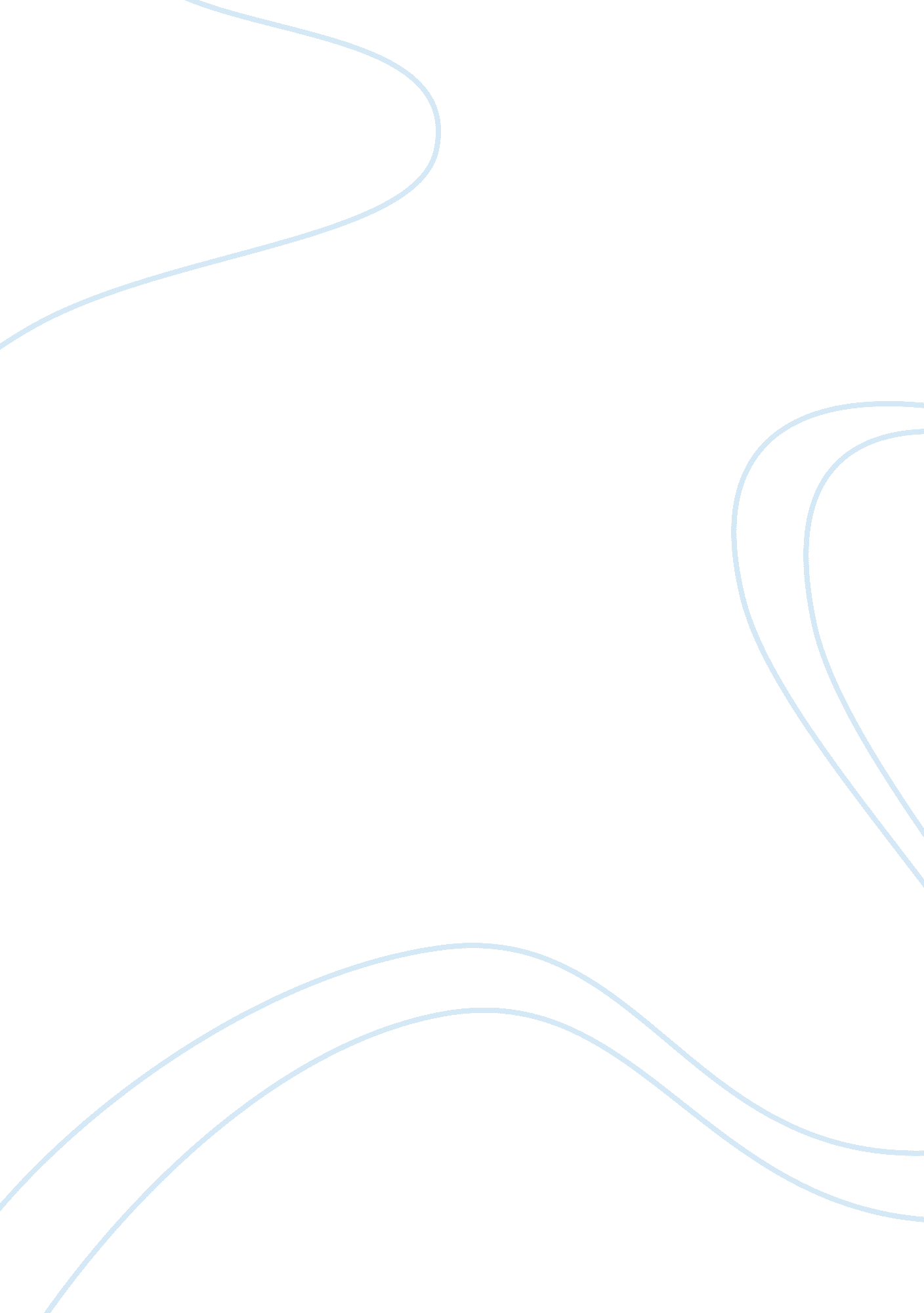 Reading class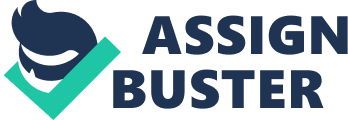 Lesson 1 Instructions Overview: Lesson 1 1. Review the course syllabus and send me an e-mail stating that you have read the syllabus, understand the contents, and agree with the policies. 2. Post a personal introduction to the Introduction Discussion board. Don’t forget to respond to 2 peers. 3. Create an account for yourself on Townsendpress and e-mail me to tell me when you have created that account. Entitle the e-mail Townsendpress. 4. Read chapter one from the text, write responses, and drop answers into correct drop boxes. 5. Read lecture notes for Vocabulary in Context, watch VIC PowerPoint; complete exercises in Advanced Word Power book; complete sentence check 2 for chapters 1-5; complete Unit 1 chapters 1-5 in Advanced Word Power at Townsendpress and drop box scores. 6. Complete vocabulary practice quiz. 7. Take vocabulary posttest 1 8. Read " Critical Thinking and the Nursing Process" and post your responses to the discussion forum questions. SKILLS Part 3: Text Questions Read the Introduction and Chapter 1 and answer the following questions. Your answers should be clearly written, using correct punctuation and grammar. A. Read the selection titled " Commencement Address" on (pg. 20-22) and complete the multiple choice and true and false questions that follow the reading. Verify answers by transferring them to the answer template titled " Commencement Address". B. Next comes a 3 part essay response -Ex. 1. 3. (i) After reading " Commencement Address" (pg 20-22), state how the writer's message might impact your thinking about your future success in school and beyond. (ii) Read the selection " Critical Thinking-Uncommon Sense" (pp. 14-16). After reading the selection, explain what critical thinking involves? In the second part of your answer provide examples of the types of questions a critical reader might ask after reading an essay on " Legalizing Gay Marriage" or an essay on " Providing all Americans with Affordable Access to Health Care"? (iii) Briefly explain each of the steps in the SQ3R Study Method. In your response, indicate whether or not you currently use a study strategy and suggest how this method might help to improve reading comprehension. (pg. 57) Thoughtfully type your responses to these questions into 1 document with subtitles for each of the 3 parts. Essay questions must be at least 250 words and use correct grammar, punctuation, and spelling. Select, copy and paste your answer into drop box Entitled 1. 3. Part 4: Text Reading Read " All-Nighter" by Sharon LaFraniere (pp. 45-47) and answer the True and False questions (pg. 47). You do not have to answer the matching questions. Once you have answered the questions, check your score by entering your answers into the “ All Nighter" quiz template. Write an essay response regarding your thoughts about the Chinese way of admitting students to college. Select, copy, and paste your document into the drop box entitled 1. 4. VOCABULARY Part 5: Vocabulary in Context Read the section on Vocabulary: Words in Context (pp. 50-54) in the text. In addition, look at the Vocabulary I Context PowerPoint. Part 6: Unit 1 Vocabulary Complete the following exercises in Advanced Word Power Unit 1 chapters 1-5 in your book: · Ten Words in Context · Matching Words with Definitions Then complete Sentence Check 2 for chapters 1-5; type answers (not just letters) and submit to sentence Check 2 drop box. Go to Townsendpress to Advanced Word Power; complete all masteries for chapter 1-5; score these and then select, copy, and paste scores into Townsendpress drop box 1 for grading. Complete the practice quiz " Vocab in Context" and submit it for grading. Take the unit 1 vocabulary posttest once the vocabulary exercises have been completed. The test is located in the lesson folder. You do not need to send me the test score. Part 7 Read " Critical Thinking and the Nursing Process" and post your responses to the discussion forum questions. 